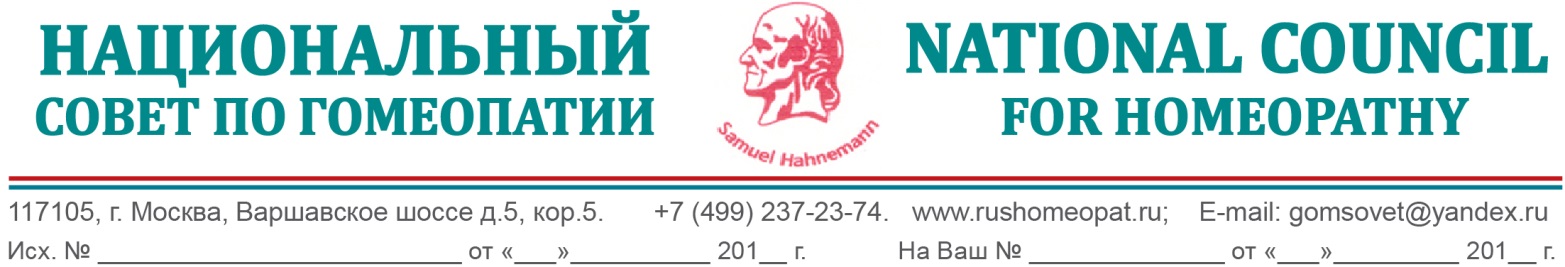 УТВЕРЖДЕНОна общем собрании членовНекоммерческого партнерства содействия   развитию гомеопатии  «Национальный совет           по гомеопатии» 20 апреля 2016г.Состав Совета и Редакционной коллегииРоссийского гомеопатического портала (РГП)	при НП «Национальный совет по гомеопатии»	№ п/пФ.И.О.Место работы, должностьСостав редакционного СоветаСостав редакционного СоветаСостав редакционного Совета1Дмитриев В.К. Москва2Зилов В.Г. Москва3Леонов С.Н. Лондон4Лурье Л.Е. Москва5Островский А.З. Москва6Песонина С.П. СПбСостав редакционной Коллегии1Радомская Н.А.Руководитель Редколлегии, директор РГП2Ляхович М.Ю.Зам. руководителя Редколлегии, администратор РГП3Фадиев А.В.Соадминистратор РГП4Болотова О.В.Москва5Высочанский А.В.Москва6Иванов-Вызго Д.А.СПб7Имас ОльгаКипр8Космодемьянский Л.В.Москва9Кубашев Н.Ю.Москва10Пахмутова Л.Н.Чебоксары11Сокольская М.П.Новосибирск